Отчет о проделанной работе  в период дистанционного обучения.Подготовительная «Б» группа.Воспитатель: Васильева И.Н.В обучении приняло участие: 5 детей30.04.2020г. По расписанию 3 занятия по 30 минут.Развитие речиАппликацияФизо на прогулкеЗанятие Развитие речи.Тема: «Поговорки и пословицы о Весне».Мною было предложено по данной теме прочитать пословицы и поговорки, разобрать их и объяснить, как вы их понимаете: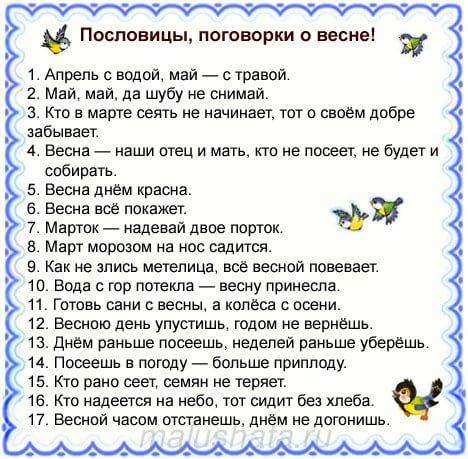 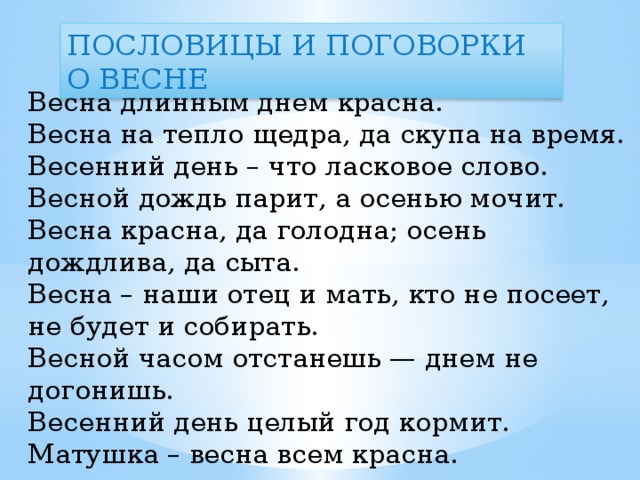 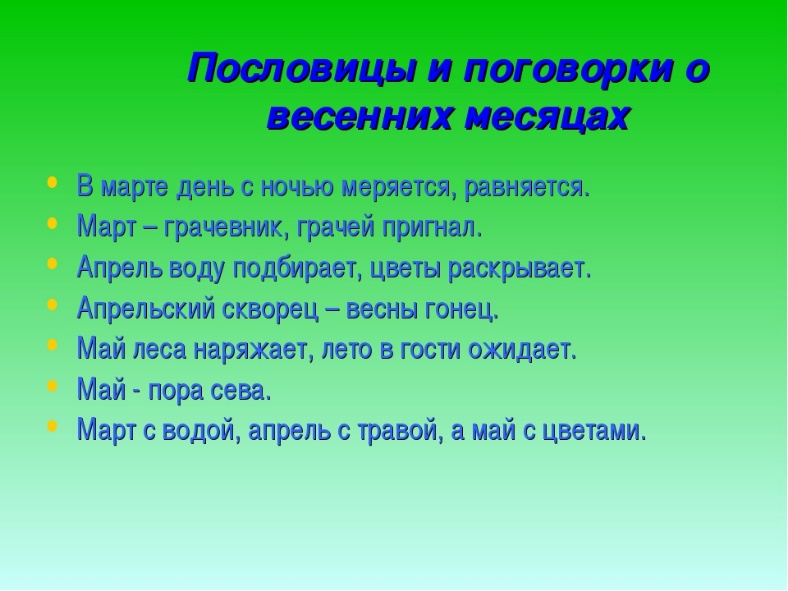 Задание: Выучить 2-3 пословицы или поговорки о весне. Нарисовать рисунок к пословице «Май леса наряжает, лето в гости ожидает» или «Март с водой, апрель с травой, а май с цветами».Работы детей: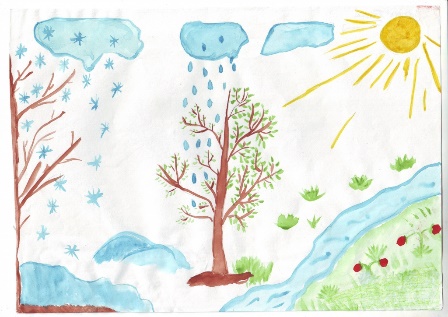 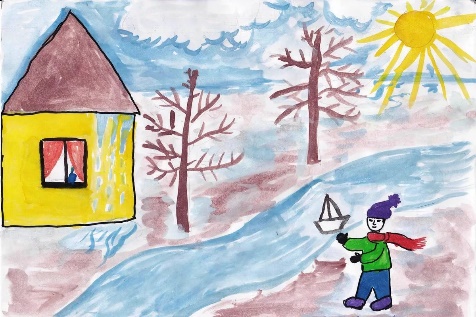 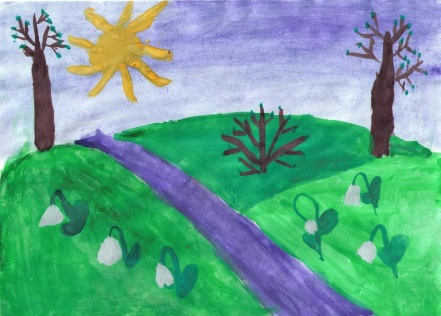 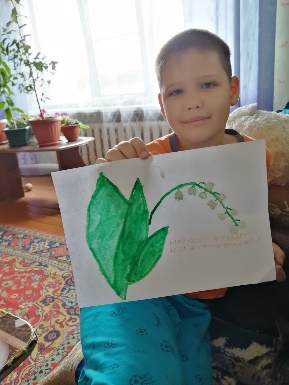 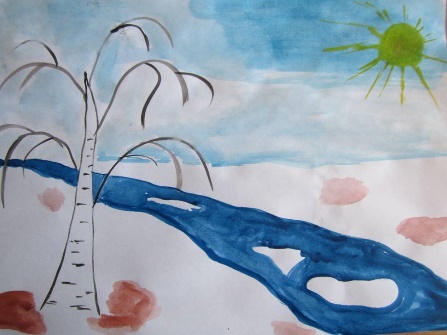 Занятие АппликацияТема: «Открытка. С днем Победы».Мною было предложено по данной теме просмотреть видео о том, какой праздник будут отмечать 9 мая. Историю о том, как начиналась Великая Отечественная война, кто в ней участвовал и кого поздравляют с этим великим праздником.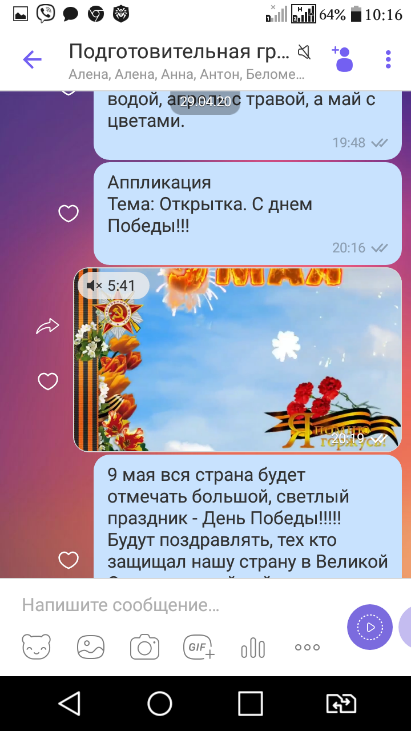 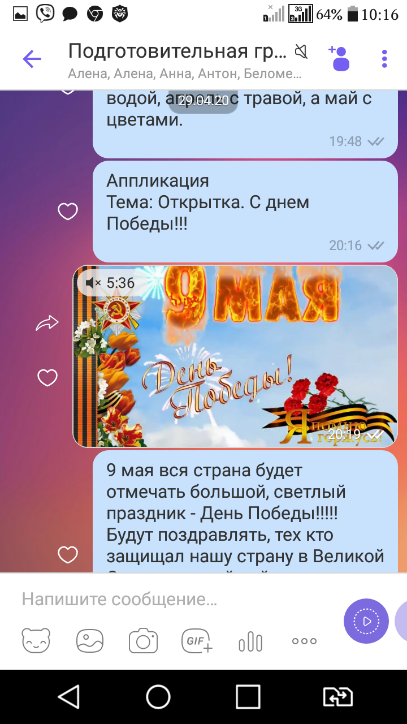 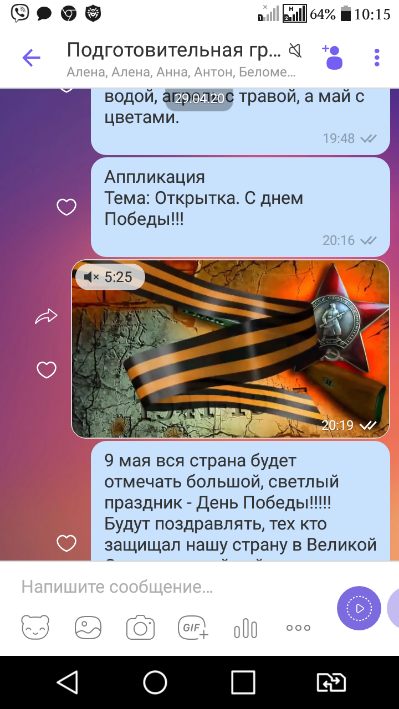 Так же мной было предложено просмотреть видео, как дети дошкольного возраста читают стихи для ветеранов поздравляют их с праздником.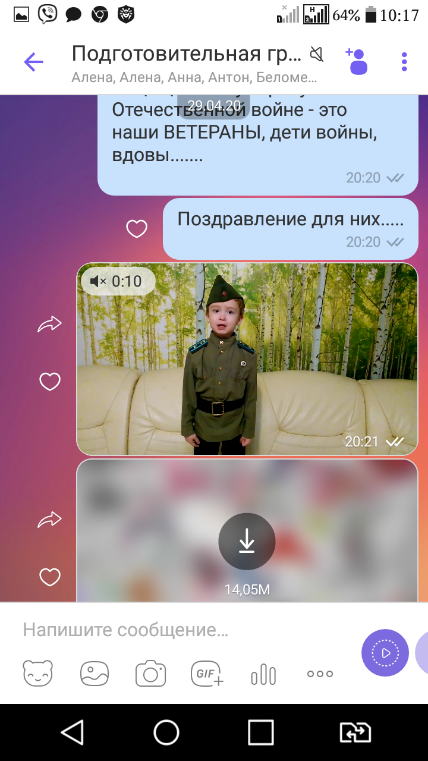 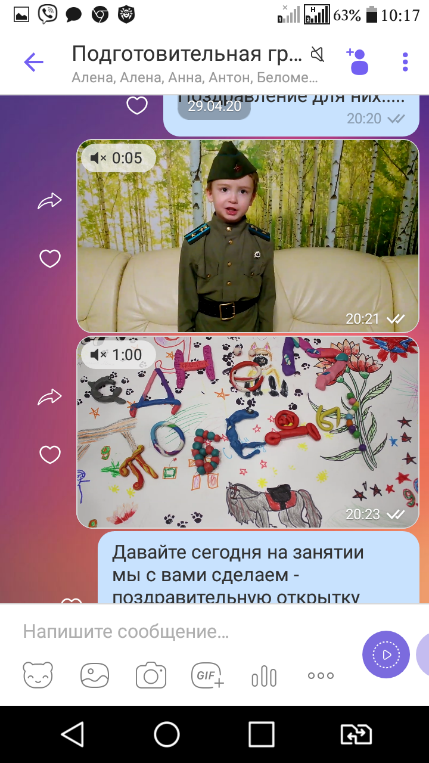 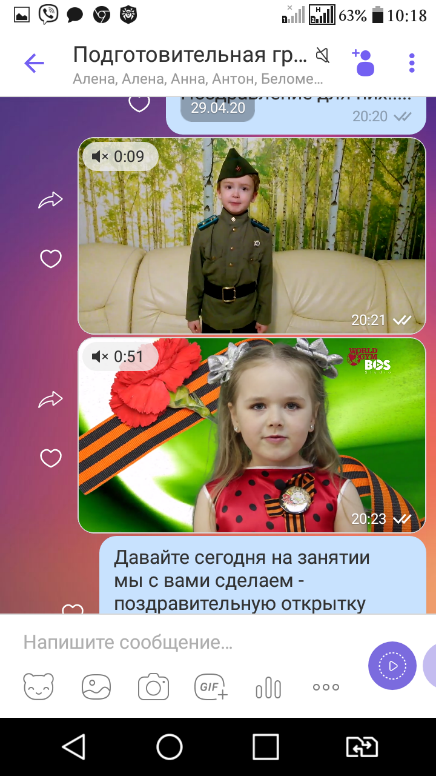 Задание: Сделать поздравительную открытку к празднику - 9 мая День Победы! Были предложены варианты, сделанных открыток для образца и дети должны сами сделать поздравительную открытку.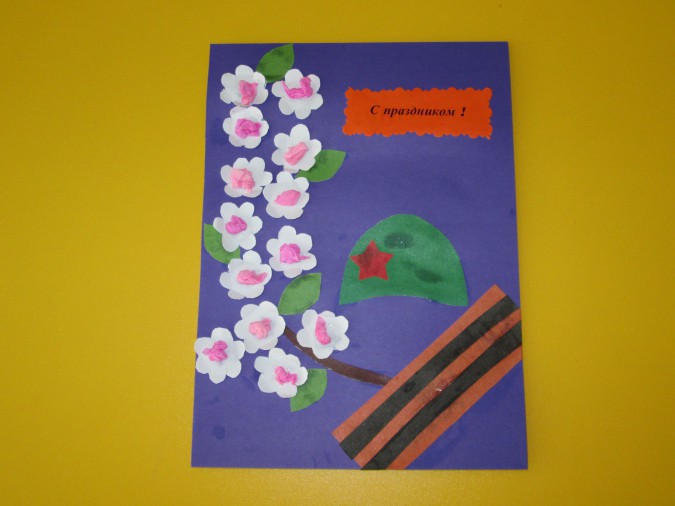 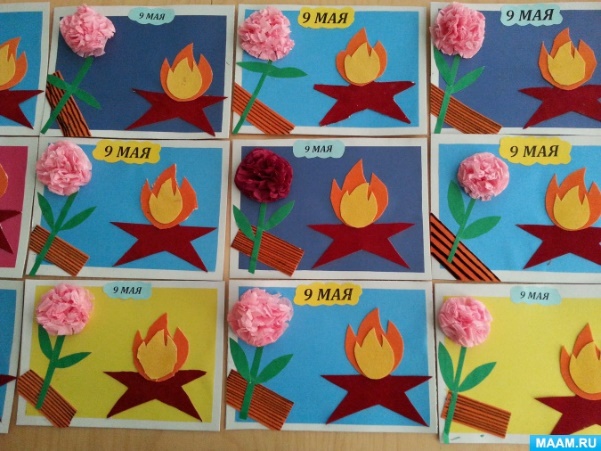    И в конце занятия было предложено посмотреть небольшой видео ролик поздравление с праздником. 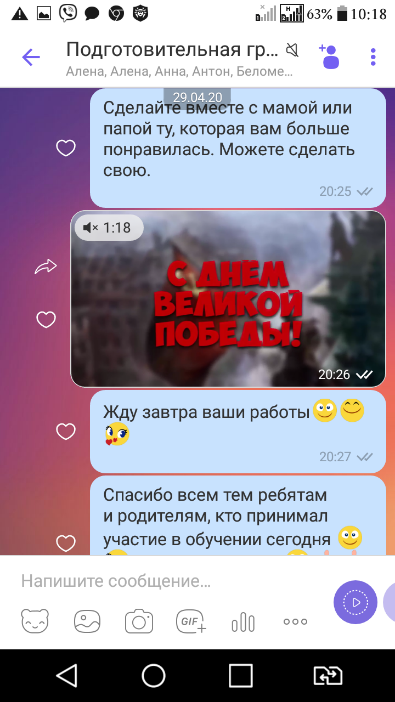 Работы детей: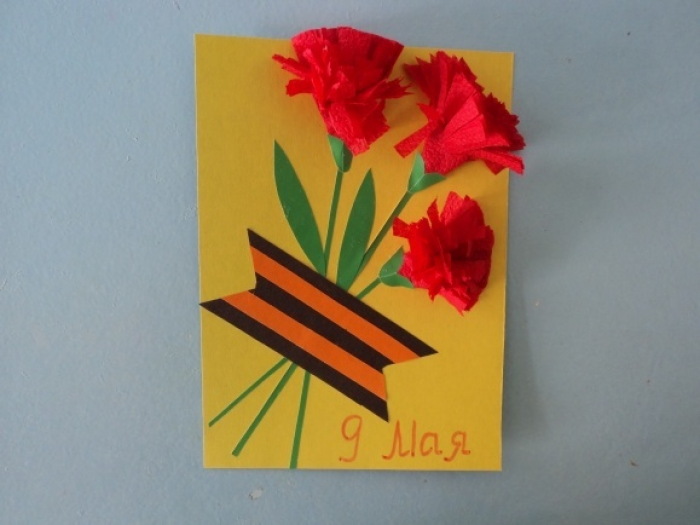 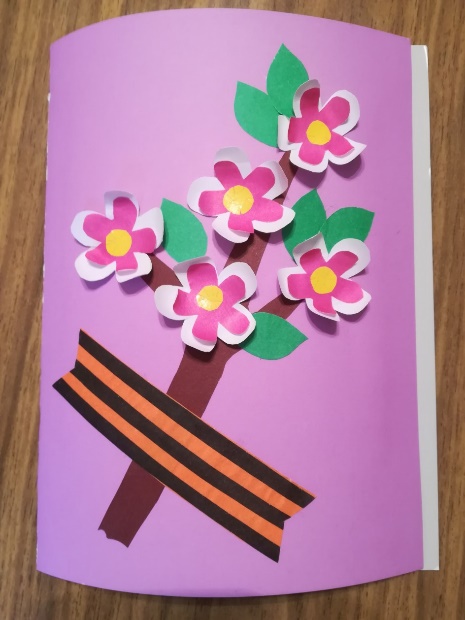 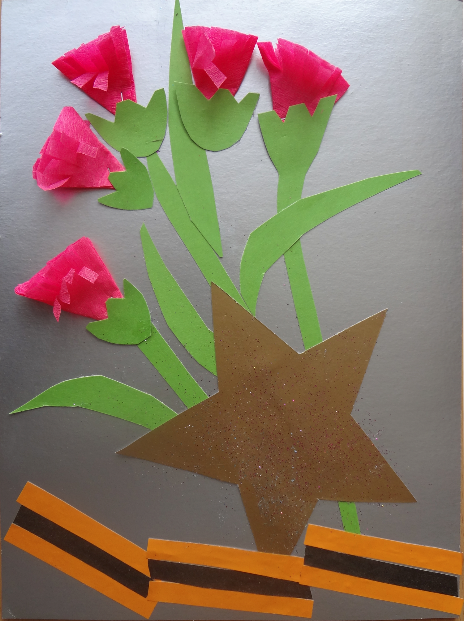 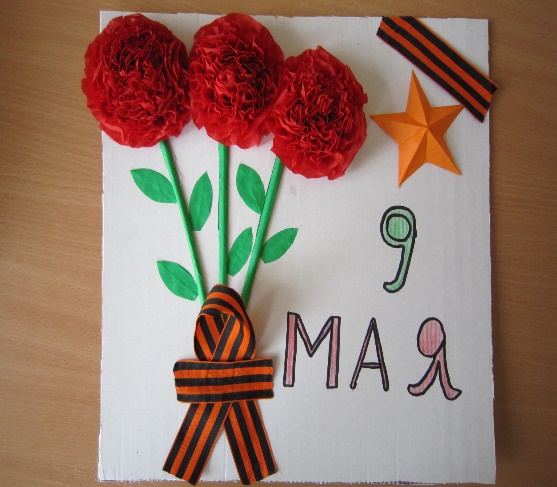 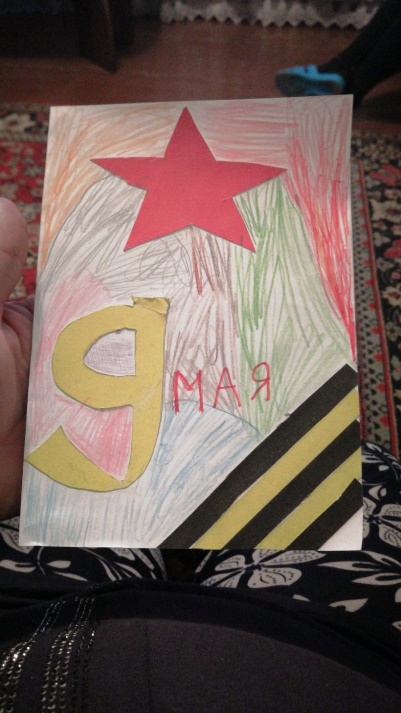 